Profa. Karla Giselle Rodrigues da Silva De FrancoCOORDENAÇÃO DE ENSINO RELIGIOSO, PASTORAL ESCOLAR 
E AÇÃO SOCIALFICHA DE INSCRIÇÃO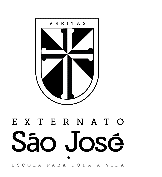 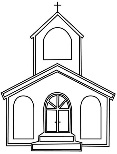 CATEQUESE – 2021/20221ª eucaristia (    ) Crisma (    )
 EXTERNATO SÃO JOSÉ e PARÓQUIA MÃE DE MISERICÓRDIAFICHA DE INSCRIÇÃOCATEQUESE – 2021/20221ª eucaristia (    ) Crisma (    )
 EXTERNATO SÃO JOSÉ e PARÓQUIA MÃE DE MISERICÓRDIAFICHA DE INSCRIÇÃOCATEQUESE – 2021/20221ª eucaristia (    ) Crisma (    )
 EXTERNATO SÃO JOSÉ e PARÓQUIA MÃE DE MISERICÓRDIANome completo:Nome completo:FOTO 3X4Data de Nascimento:                 /            / Idade:FOTO 3X4Sexo: Masc. (    )                    Fem. (    )Sexo: Masc. (    )                    Fem. (    )FOTO 3X4Série:                             Turma:Série:                             Turma:FOTO 3X4Filiação:Filiação:FOTO 3X4Mãe:Mãe:FOTO 3X4Pai:Pai:FOTO 3X4Participa de alguma Paróquia?  Sim (       )               Não (      )  Participa de alguma Paróquia?  Sim (       )               Não (      )  Participa de alguma Paróquia?  Sim (       )               Não (      )  Qual?  Qual?  Qual?  Telefone(s) para contato: Resp. 1 :                                                                       / Resp. 2:Telefone(s) para contato: Resp. 1 :                                                                       / Resp. 2:Telefone(s) para contato: Resp. 1 :                                                                       / Resp. 2:Já é batizado (a)?  Sim (       )               Não (       )  Já é batizado (a)?  Sim (       )               Não (       )  Já é batizado (a)?  Sim (       )               Não (       )  A família é Católica Apostólica romana? (         ) sim        (         ) nãoA família é Católica Apostólica romana? (         ) sim        (         ) nãoA família é Católica Apostólica romana? (         ) sim        (         ) nãoOBS.: Anexar as cópias da CERTIDÃO/LEMBRANÇA DE BATISMO, RG/ CERTIDÃO DE NASCIMENTO E FOTO.OBS.: Anexar as cópias da CERTIDÃO/LEMBRANÇA DE BATISMO, RG/ CERTIDÃO DE NASCIMENTO E FOTO.OBS.: Anexar as cópias da CERTIDÃO/LEMBRANÇA DE BATISMO, RG/ CERTIDÃO DE NASCIMENTO E FOTO.                                                                               TERMO DE CIÊNCIAEu, ________________________________________________________________________________________________ tenho ciência da grande responsabilidade que me toca em assumir a transmissão da fé ao meu (minha) filho (a). Assumo o reto compromisso com a assídua presença dele (a) nos encontros semanais, nas missas dominicais e de dias de festa de preceito e nos eventos da escola, assim como com a nossa presença nas reuniões de pais e catequistas, tendo conhecimento que a ausência de meu (minha) filho (a), acima de 25% compromete a conclusão da catequese no período de 1 ano e meio, sendo necessário mais um semestre.                                                                               TERMO DE CIÊNCIAEu, ________________________________________________________________________________________________ tenho ciência da grande responsabilidade que me toca em assumir a transmissão da fé ao meu (minha) filho (a). Assumo o reto compromisso com a assídua presença dele (a) nos encontros semanais, nas missas dominicais e de dias de festa de preceito e nos eventos da escola, assim como com a nossa presença nas reuniões de pais e catequistas, tendo conhecimento que a ausência de meu (minha) filho (a), acima de 25% compromete a conclusão da catequese no período de 1 ano e meio, sendo necessário mais um semestre.                                                                               TERMO DE CIÊNCIAEu, ________________________________________________________________________________________________ tenho ciência da grande responsabilidade que me toca em assumir a transmissão da fé ao meu (minha) filho (a). Assumo o reto compromisso com a assídua presença dele (a) nos encontros semanais, nas missas dominicais e de dias de festa de preceito e nos eventos da escola, assim como com a nossa presença nas reuniões de pais e catequistas, tendo conhecimento que a ausência de meu (minha) filho (a), acima de 25% compromete a conclusão da catequese no período de 1 ano e meio, sendo necessário mais um semestre.Assinatura dos pais ou responsáveis:Assinatura dos pais ou responsáveis:Assinatura dos pais ou responsáveis:Data do preenchimento:  Goiânia, ___________ de ____________________ de 2021.Data do preenchimento:  Goiânia, ___________ de ____________________ de 2021.Data do preenchimento:  Goiânia, ___________ de ____________________ de 2021.